GİRESUN ÜNİVERSİTESİ 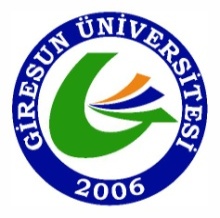 (Birim/Okul)  ……………………………………………………………………..KISMİ ZAMANLI ÖĞRENCİ ÇALIŞTIRMA PROGRAMIBAŞVURU FORMU1-KİŞİSEL BİLGİLER :Adı Soyadı                                        :……………………………………………………………. Doğum Yeri ve Tarihi                       :………………………………- ……/……../……………..TC Kimlik No                                   :……………………………………………………………..Nüfusa Kayıtlı Olduğu Yer               :…………………………………………….........................Uyruğu                                              :…………………………………………………………......Cinsiyeti                                            :……………………………………………………………. Öğrenci No                                       :……………………………………………………………..Fakülte / Yüksekokul Adı                 :…………………………………………………………….Bölümü / Sınıfı                                 :……………………………………………………………..Okula Kayıt Tarihi                            :…………………………………………………………….Kayıt Dondurma ya da İzin Alınıp Alınmadığı          : …………………………………………..Engelliyim     (  Cevap evet ise belgesi ektedir)                                                  : Evet (  )     Hayır (  )   Şehit Çocuğuyum (  Cevap evet ise belgesi ektedir)                                          : Evet (  )     Hayır (  )  Gazi Çocuğuyum (  Cevap evet ise belgesi ektedir)                                            : Evet (  )     Hayır (  ) Yetiştirme yurdunda büyüdüm (  Cevap evet ise belgesi ektedir)                       : Evet (  )     Hayır (  )   Tezli Yüksek Lisans öğrencisiyim  (  Cevap evet ise belgesi ektedir  )            : Evet (  )     Hayır (  )           Cep Telefonu:……………………………………………………………Ailenizin  :İkamet Adresi          :……………………………………………………............................................................................                             Telefon Numarası    :Ev tel………………………………………….2- ALDIĞI BURS VE KREDİLER:Yılda    :………….. kez .’’Öğrenim Kredisi alıyorum.Yılda    :…… kez ’’KYK Bursu alıyorum.Yılda :……kez /………..........................Vakfından / Derneğinden / Şahıstan……….₺.’’Özel Burs alıyorum.(  ) Ailemin yanında kalıyorum .(  ) Devlet Yurdunda kalıyorum ve Ayda       : …………………₺.’’ödüyorum.(  ) Vakıf Yurdunda kalıyorum ve Ayda         :…………………..₺.’’ödüyorum (  ) Özel Yurtta kalıyorum ve Ayda                 :…………………..₺.’’ödüyorum.(  ) Akrabamın yanında kalıyorum ve Ayda    : ………………… ₺’’ödüyorum /ödemiyorum.(  ) Kiralık evde kalıyorum ve Ayda               :………………….. ₺’’ödüyorum.(  ) Diğer                                                         :…………………………………………………………………………………………...Öğrenim Sırasındaki İkamet Adresiniz           :……………………………………………...................................................Şu anda çalışıyor musunuz ?  Nerede ?             :……………………………………………………………………………İş karşılığı elinize net geçen ücret nedir ?        :…………………………………………………………………………….Daha önce çalıştınız mı  ?  Nerede ?                :……………………………………………………………………………Varsa SSK Sicil No                                           :…………………………………………………………………………….3- AİLE BİLGİLERİ   :Anne – Baba beraber mi ?                               : Evet (  )             Hayır (   )  (İse belgelenecektir )Ailenin bakmakla yükümlü olduğu yakınlarıVar mı  ? Kimler  ?                                       :………………………………………………(   ) Ailemin oturduğu ev kendimize ait.(   ) Ailem kirada oturuyor ve aylık kira bedeli  :……………………………..₺’’dir.(  ) Ailem lojmanda oturuyor ve aylık kira bedeli :……………………………₺’’dir.Baba ve annenin maaşı dışında ailenin ek bir geliriVar mı ? Nereden ? Ne kadar ?                             ……………………………………………………………………Kardeşim var ve durumları şöyledir    :Eğitim öncesi yaşta ………… kardeşim var.     /      İlk Öğretim okuyan …………… kardeşim var . / Orta Öğretim okuyan  …………… kardeşim var .    /      Üniversite okuyan  …….kardeşim var.    Burs (  ) Kredi (  ) Özel yardım( ) olarak ayda ….………….. ₺’’ yardım alıyor. Ailenizin varsa kira geliri, ev, arazi, otomobil vb. gibi durumu ( markası-cinsi-adedi-modeli )       :………………………………………………………….Babanızın ,Adı Soyadı                                                              :……………………………………………Öğrenim Durumu                                                   :……………………………………………Mesleği / Çalıştığı Yer                                           :……………………………………………Aylık geliri                                                             :………………………₺     ( Belgelenecektir )Babanızın Telefonu                                                 :Ev tel ……………………………………………                                                                                 :Cep tel …………………………………………..Babanız                                                                   : Sağ  (  )          Ölü   (   )       (İse belgelenecektir)                                                                                        :Öz   (  )          Üvey  (  )Annenizin ,Adı Soyadı                                                                :…………………………………………Öğrenim Durumu                                                     :…………………………………………....Mesleği / Çalıştığı Yer                                             :…………………………………………....Aylık geliri                                                                :……………………₺( Belgelenecektir. )Annenizin Telefonu                                                  :Ev tel……………………………………                                                                                        :Cep tel…………………………………Annenizin                                                               : Sağ (  )        Ölü    (  )     (İse belgelenecektir)                                                                                       :Öz  (  )        Üvey  (  )Ailenin ortalama aylık gelir toplamı                       :………………………₺.4- BOŞ GÜNLERİNİZ VE ÇALIŞMA  SAATLERİNİZNot: Yabancı uyruklu öğrenci; Devlet veya Üniversite burslusu olsa dahi kısmi zamanlı olarak çalışmak için başvuruda bulunamaz. (Usul ve Esaslar: Madde 6/e bendi)Başvuru formuna eklenmesi zorunlu belgeler:1-Yeni kayıt yaptıran öğrenciler hariç,  2. veya daha üst sınıftaki öğrenciler için transkript2- Disiplin cezası alıp almadığını gösterir yeni tarihli öğrenci belgesi      3-Vukuatlı Nüfus Kayıt Örneği      4- 6698 Sayılı Kişisel Verilerin Korunması Kanunu kapsamında; imzalı/onaylı Kısmi Zamanlı        Öğrenci Başvurusu ve Çalıştırılması İle İlgili Kişi Açık Rıza (1 sayfa) ve Kişi Aydınlatma Metni        (4 sayfa)Belirtmek istediğiniz özel bir durum varsa             :…………………………………………………………………………………………………Yukarıda verdiğim tüm bilgilerin doğruluğunu taahhüt ederim. Bu bilgilerin yanlış, eksik veya yalan beyanı durumunda bursumun kesilmesini ve o güne kadar aldığım burslarımı geri ödeyeceğimi, ayrıca hakkımda yapılacak her türlü işlemin sorumluluğunu kabul ederim.Öğrencinin         :Adı Soyadı             :………………………………..Başvuru Tarihi        :………../………/20……İmzası                     :………........................................GÜNLERSAATLER:PazartesiSalıÇarşambaPerşembeCuma